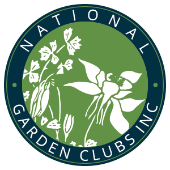 ESCUELAS EDUCACIONALES DEL NGC, Inc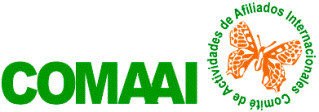                                       FORMATO: IA#1(RM) EE-NGC                          PROTOCOLO IV INSCRIPCION EVENTO DE RENOVACION MULTIPLENIC Y NOMBRE DE LA DIRECTORA LOCAL QUE ENVIA SOLICITUD: EMAIL                                            TELEFONO ENTIDAD AFILIADA:   DIRECCION                                              PAIS INDIQUE EL TIPO DE RENOVACION QUE SOLICITA  DOBLE   TRIPLE     EVENTO:  PRESENCIAL    EN LINEA    HIBRIDO    CONVENCION COMAAINOMBRE DE LA ENTIDAD PATROCINADORA:  REGION  I         II        III   NOMBRE DEL EVENTO DE RENOVACION   FECHA DEL EVENTO: INSTRUCTORES, TITULOS, TEMA DE CATEDRA, EMAIL DIRECTORAS DE ESCUELASa. GSS Escuela de Horticultura  Tiempo de catedra:(1hora        (2)                      Especialidad del Instructor    Nombre del Instructor:                                                                                                        Email de la Directora Internacional b. LDS Escuela de Paisajismo  Tiempo de catedra:(1hora        (2)                             Especialidad del Instructor    Nombre del Instructor:                                                                                                        Email de la Directora Internacional c. ESS Escuela del Medio Ambiente Tiempo de catedra:(1hora        (2)                 Especialidad del Instructor    Nombre del Instructor:                                                                                                        Email de la Directora Internacional GUIA DE TRABAJO: El tiempo requerido de estudio es de ocho (8) horas.   Distribuya el horario entre las Escuelas que ofrecen acreditación.   Al duplicarse los contenidos adjudique 1/2 o 1/3 del tiempo para cada Escuela.  Puede agregar el tiempo en el bus si incluye información de puntos relacionados. RESUMEN: Limite de una hoja describiendo el programa y actividades.FIRMA DIRECTORA DE COMAAI DE RENOVACION MULTIPLE:FECHA PN/ IA 2021